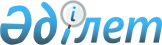 Сандықтау аудандық мәслихатының 2009 жылғы 22 желтоқсандағы № 16/1 "2010-2012 жылдарға арналған аудандық бюджет туралы" шешіміне өзгерістер енгізу туралы
					
			Күшін жойған
			
			
		
					Ақмола облысы Сандықтау аудандық мәслихатының 2010 жылғы 10 қарашадағы № 23/2 шешімі. Ақмола облысы Сандықтау ауданының Әділет басқармасында 2010 жылғы 26 қарашада № 1-16-116 тіркелді. Күші жойылды - Ақмола облысы Сандықтау аудандық мәслихатының 2011 жылғы 29 наурыздағы № 25/13 шешімімен

      Ескерту. Күші жойылды - Ақмола облысы Сандықтау аудандық мәслихатының 2011.03.29 № 25/13 шешімімен

      Қазақстан Республикасының 2008 жылғы 4 желтоқсандағы Бюджет кодексінің 106 бабының 2 тармағының 4 тармақшасына, «Қазақстан Республикасындағы жергілікті мемлекеттік басқару және өзін-өзі басқару туралы» Қазақстан Республикасының 2001 жылғы 23 қаңтардағы Заңының 6 бабының 1 тармағының 1 тармақшасына сәйкес, Сандықтау аудандық мәслихаты ШЕШІМ ЕТТІ:



      1. Сандықтау аудандық мәслихатының «2010-2012 жылдарға арналған аудандық бюджет туралы» 2009 жылғы 22 желтоқсандағы № 16/1 (нормативтік құқықтық актілерді мемлекеттік тіркеудің тізілімінде 1-16-101 тіркелген, 2010 жылғы 13 қаңтардағы «Сандыктауские вести» газетінде жарияланған) шешіміне келесі өзгерістер енгізілсін:

      1 тармақта:

      1 тармақшадағы:

      «1279449» цифрлары «1279873,1» цифрларына ауыстырылсын;

      «196209» цифрлары «197813» цифрларына ауыстырылсын;

      «13015» цифрлары «13553» цифрларына ауыстырылсын;

      «5000» цифрлары «2858» цифрларына ауыстырылсын;

      «1065225» цифрлары «1065649,1» цифрларына ауыстырылсын;

      2 тармақшадағы:

      «1306593,4» цифрлары «1307017,5» цифрларына ауыстырылсын;

      3 тармақшадағы:

      «таза бюджеттік несиелер – 17804 мың тенге» жолында «17804» цифрлары «17517,2» цифрларына ауыстырылсын;

      «0» цифры «286,8» цифрларына ауыстырылсын;

      5 тармақшадағы:

      «-53768,4» цифрлары «-53481,6» цифрларына ауыстырылсын;

      6 тармақшадағы:

      «53768,4» цифрлары «53481,6» цифрларына ауыстырылсын;

      «0» цифры «286,8» цифрларына ауыстырылсын;

      4 тармақтағы:

      «66623,7» цифрлары «67066,8» цифрларына ауыстырылсын;

      «9638» цифрлары «9632» цифрларына ауыстырылсын;

      «4097» цифрлары «4095» цифрларына ауыстырылсын;

      «5541» цифрлары «5537» цифрларына ауыстырылсын;

      «9039» цифрлары «8963» цифрларына ауыстырылсын;

      «8681» цифрлары «8605» цифрларына ауыстырылсын;

      «2600 мың теңге – мемлекеттік атаулы әлеуметтік көмек төлеуге және ең төменгі күнкөріс шегі мөлшерінің өсуіне байланысты, 18 жасқа дейінгі балаларға ай сайынғы мемлекеттік жәрдемақыларды төлеуге, оның ішінде;

      мемлекеттік атаулы әлеуметтік көмек төлеуге 1200 мың теңге;

      тұрмыстық деңгейі төмен отбасыларынан 18 жасқа дейінгі балаларға мемлекеттік жәрдемақылар төлеуге 1400 мың теңге деген жолдар келесі редакцияда баяндалсын:

      «2600 мың теңге – мемлекеттік атаулы әлеуметтік көмек төлеуге және 18 жасқа дейінгі балаларға мемлекеттік жәрдемақыларды төлеуге, оның ішінде;

      мемлекеттік атаулы әлеуметтік көмек төлеуге 1200 мың теңге;

      18 жасқа дейінгі балаларға мемлекеттік жәрдемақылар төлеуге 1400 мың теңге»;

      «2513» цифрлары «3403,3» цифрларына ауыстырылсын;

      «1314» цифрлары «953,8» цифрларына ауыстырылсын;

      «534,7» цифрлары «529,7» цифрларына ауыстырылсын;

      5 тармақтағы:

      «105077,8» цифрлары «105058,8» цифрларына ауыстырылсын;

      «10000 мың теңге – Балкашино селосындағы ішкі кент жолдарына ағымды жөндеуге» жолында «10000» цифрлары «9981» цифрларына ауыстырылсын;

      8 тармақтағы:

      «4008» цифрлары «1732,9» цифрларына ауыстырылсын;



      2. Жоғарыда аталған шешімнің 1, 5 қосымшалары осы шешімнің 1, 2 қосымшаларына сәйкес жаңа редакцияда баяндалсын.



      3. Осы шешім Ақмола облысы Сандықтау ауданының Әділет басқармасында мемлекеттік тіркелген күннен бастап күшіне енеді және 2010 жылдың 1 қаңтарынан бастап қолданысқа енгізіледі.      Аудандық мәслихат

      сессиясының төрайымы                       Л.Лемешевская      Аудандық мәслихат хатшысы                  Ш.Сабержанов      «КЕЛІСІЛДІ»      Сандықтау ауданының әкімі                  Қ.Сүйіндіков      «Сандықтау ауданының

      экономика және бюджеттік

      жоспарлау бөлімі» мемлекеттік

      мекемесінің бастығы                        Н.Мурашиди

Сандықтау аудандық мәслихатының

2010 жылғы 10 қарашадағы

№ 23/2 шешіміне

1 қосымшаСандықтау аудандық мәслихатының

2009 жылғы 22 желтоқсандағы

№ 16/1 шешіміне

1 қосымша 2010 жылға арналған аудан бюджеті

Сандықтау аудандық мәслихатының

2010 жылғы 10 қарашадағы

№ 23/2 шешіміне 2 қосымшаСандықтау аудандық мәслихатының

2009 жылғы 22 желтоқсандағы

№ 16/1 шешіміне 5 қосымша 2010 жылға арналған ауылдық (селолық)

округтердің бюджеттік бағдарламаларының тізбесікестенің жалғасыкестенің жалғасы
					© 2012. Қазақстан Республикасы Әділет министрлігінің «Қазақстан Республикасының Заңнама және құқықтық ақпарат институты» ШЖҚ РМК
				санатысанатысанатысанатысанаты2010 жылсомасыныбысыныбысыныбысыныбы2010 жылсомаішкі сыныбыішкі сыныбыішкі сыныбы2010 жылсомаАтауы123456I. Кірістер1279873,11Салықтық түсімдер19781301Табыс салығы93122Жеке табыс салығы931203Әлеуметтік салық1042471Әлеуметтік салық10424704Меншікке салынатын салықтар664061Мүлікке салынатын салықтар332113Жер салығы34994Көлік құралдарына салынатын салық278325Бірыңғай жер салығы186405Тауарларға, жұмыстарға және қызметтерге   салынатын ішкі салықтар156662Акциздер11033Табиғи және басқа ресурстарды пайдаланғаны үшін түсетін түсімдер109004Кәсіпкерлік және кәсіби қызметті жүргізгені үшін алынатын алымдар366308Заңдық мәнді іс-әрекеттерді жасағаны және (немесе) оған уәкілеттігі бар мемлекеттік органдар немесе лауазымды адамдар құжаттар бергені үшін алынатын міндетті төлемдер21821Мемлекеттік баж21822Салықтық емес түсімдер1355301Мемлекеттік меншіктен түсетін кірістер18485Мемлекет меншігіндегі мүлікті жалға беруден түсетін кірістер184804Мемлекеттік бюджеттен қаржыландырылатын, сондай-ақ Қазақстан   Республикасы Ұлттық Банкінің бюджетінен (шығыстар сметасынан) ұсталатын және қаржыландырылатын мемлекеттік мекемелер салатын айыппұлдар, өсімпұлдар, санкциялар, өндіріп алулар115001Мұнай секторы ұйымдарынан түсетін түсімдерді қоспағанда, мемлекеттік бюджеттен қаржыландырылатын, сондай-ақ Қазақстан Республикасы Ұлттық Банкінің бюджетінен (шығыстар сметасынан) ұсталатын және қаржыландырылатын мемлекеттік мекемелер салатын айыппұлдар, өсімпұлдар, санкциялар, өндіріп алулар1150006Басқа да салықтық емес түсімдер2051Басқа да салықтық емес түсімдер2053Негізгі капиталды сатудан түсетін түсімдер285803Жерді және материалдық емес активтерді сату28581Жерді сату27802Материалдық емес активтерді сату784Трансферттердің түсімдері1065649,102Мемлекеттік басқарудың жоғары тұрған органдарынан түсетін трансферттер1065649,12Облыстық бюджеттен түсетін трансферттер1065649,1функционалдық топфункционалдық топфункционалдық топфункционалдық топфункционалдық топ2010 жылсомакіші функциякіші функциякіші функциякіші функция2010 жылсомабюджеттік бағдарламалардың әкімшісібюджеттік бағдарламалардың әкімшісібюджеттік бағдарламалардың әкімшісі2010 жылсомабағдарламабағдарлама2010 жылсома123456АтауыII. Шығындар1307017,501Жалпы сипаттағы мемлекеттік қызметтер169319,31Мемлекеттiк басқарудың жалпы функцияларын орындайтын өкiлдi, атқарушы және басқа органдар148252,3112Аудан (облыстық маңызы бар қала) мәслихатының аппараты10429001Аудан (облыстық маңызы бар қала) мәслихатының қызметін қамтамасыз ету жөніндегі қызметтер10429122Аудан (облыстық маңызы бар қала) әкімінің аппараты37540,4001Аудан (облыстық маңызы бар қала) әкімінің қызметін қамтамасыз ету жөніндегі қызметтер37426,4004Мемлекеттік органдарды материалдық-техникалық жарақтандыру114123Қаладағы аудан, аудандық маңызы бар қала, кент, ауыл (село), ауылдық (селолық) округ әкімінің аппараты100282,9001Қаладағы аудан, аудандық маңызы бар қаланың, кент, ауыл (село), ауылдық (селолық) округ әкімінің қызметін қамтамасыз ету жөніндегі қызметтер98357,9023Мемлекеттік органдарды материалдық-техникалық жарақтандыру19252Қаржылық қызмет10779452Ауданның (облыстық маңызы бар қаланың) қаржы бөлімі10779001Аудандық бюджетті орындау және коммуналдық меншікті (облыстық маңызы бар қала) саласындағы мемлекеттік саясатты іске асыру жөніндегі қызметтер9142003Салық салу мақсатында мүлікті бағалауды жүргізу167004Біржолғы талондарды беру жөніндегі жұмысты және біржолғы талондарды іске асырудан сомаларды жинаудың толықтығын қамтамасыз етуді ұйымдастыру14705Жоспарлау және статистикалық қызмет10288453Ауданның (облыстық маңызы бар қаланың) экономика және бюджеттік жоспарлау бөлімі10288001Экономикалық саясатты, мемлекеттік жоспарлау жүйесін қалыптастыру және дамыту және ауданды (облыстық маңызы бар қаланы) басқару саласындағы мемлекеттік саясатты іске асыру жөніндегі қызметтер10288005Мемлекеттік органдарды материалдық-техникалық жарақтандыру002Қорғаныс15051Әскери мұқтаждар1505122Аудан (облыстық маңызы бар қала) әкімінің аппараты1505005Жалпыға бірдей әскери міндетті атқару шеңберіндегі іс-шаралар150503Қоғамдық тәртіп, қауіпсіздік,  құқықтық, сот, қылмыстық-атқару қызметі478,31Құқық қорғау қызметі478,3458Ауданның (облыстық маңызы бар қаланың) тұрғын үй-коммуналдық  шаруашылығы, жолаушылар көлігі және автомобиль жолдары бөлімі478,3021Елді мекендерде жол жүрісі қауіпсіздігін қамтамасыз ету478,304Білім беру744653,72Бастауыш, негізгі орта және жалпы орта білім беру676538,2464Ауданның (облыстық маңызы бар қаланың) білім бөлімі676538,2003Жалпы білім беру662691006Балаларға қосымша білім беру13847,29Білім беру саласындағы өзге де қызметтер68115,5464Ауданның (облыстық маңызы бар қаланың) білім бөлімі63539001Жергілікті деңгейде білім беру саласындағы мемлекеттік саясатты іске асыру жөніндегі қызметтер7745,5005Ауданның (облыстық маңызы бар қаланың) мемлекеттік білім беру мекемелері үшін оқулықтар мен оқу-әдiстемелiк кешендерді сатып алу және жеткізу8536,5011Өңірлік жұмыспен қамту және кадрларды қайта даярлау стратегиясын іске асыру шеңберінде білім беру объектілерін күрделі, ағымды жөндеу47257467Ауданның (облыстық маңызы бар қаланың) құрылыс бөлімі4576,5037Білім беру объектілерін салу және реконструкциялау4576,506Әлеуметтік көмек және әлеуметтік қамсыздандыру56781,82Әлеуметтік көмек45293,8451Ауданның (облыстық маңызы бар қаланың) жұмыспен қамту және әлеуметтік бағдарламалар бөлімі45293,8002Еңбекпен қамту бағдарламасы12910,4005Мемлекеттiк атаулы әлеуметтік көмек2125006Тұрғын үй көмегі1585007Жергілікті өкілетті органдардың шешімі бойынша мұқтаж азаматтардың жекелеген топтарына әлеуметтік көмек5633,5010Үйден тәрбиеленіп оқытылатын мүгедек балаларды материалдық қамтамасыз ету307,3014Мұқтаж азаматтарға үйде әлеуметтік көмек көрсету2863,601618 жасқа дейінгі балаларға мемлекеттік жәрдемақылар3217017Мүгедектерді оңалту жеке бағдарламасына сәйкес, мұқтаж мүгедектерді міндетті гигиеналық құралдармен қамтамасыз етуге, және ымдау тілі мамандарының, жеке көмекшілердің қызмет көрсетуіне1942019Ұлы Отан соғысындағы Жеңістің 65 жылдығына орай Ұлы Отан соғысының қатысушылары мен мүгедектеріне Тәуелсіз Мемлекеттер Достастығы елдері бойынша, Қазақстан Республикасының аумағы бойынша жол жүруін, сондай-ақ оларға және олармен бірге жүретін адамдарға Мәскеу, Астана қалаларында мерекелік іс-шараларға қатысуы үшін тамақтануына, тұруына, жол жүруіне арналған шығыстарын төлеуді қамтамасыз ету358020Ұлы Отан соғысындағы Жеңістің 65 жылдығына орай Ұлы Отан соғысының қатысушылары мен мүгедектеріне, сондай-ақ оларға теңестірілген,  оның ішінде майдандағы армия құрамына кірмеген, 1941 жылғы 22 маусымнан бастап 1945 жылғы 3 қыркүйек аралығындағы кезеңде әскери бөлімшелерде, мекемелерде, әскери-оқу орындарында әскери қызметтен өткен, запасқа босатылған (отставка), «1941-1945 жж. Ұлы Отан соғысында Германияны жеңгенi үшiн» медалімен немесе «Жапонияны жеңгені үшін» медалімен марапатталған әскери қызметшілерге, Ұлы Отан соғысы жылдарында тылда кемінде алты ай жұмыс істеген (қызметте болған) адамдарға біржолғы материалдық көмек төлеу143529Әлеуметтік көмек және әлеуметтік қамтамасыз ету салаларындағы өзге де қызметтер11488451Ауданның (облыстық маңызы бар қаланың) жұмыспен қамту және әлеуметтік бағдарламалар бөлімі11488001Жергілікті деңгейде халық үшін әлеуметтік бағдарламаларды жұмыспен қамтуды қамтамасыз етуді іске асыру саласындағы мемлекеттік саясатты іске асыру жөніндегі қызметтер11179011Жәрдемақыларды және басқа да әлеуметтік төлемдерді есептеу,төлеу мен жеткізу бойынша қызметтерге ақы төлеу144022Мемлекеттік органдарды материалдық-техникалық жарақтандыру16507Тұрғын үй-коммуналдық шаруашылық109516,301Тұрғын үй шаруашылығы25559,6467Ауданның (облыстық маңызы бар қаланың) құрылыс бөлімі25559,6003Мемлекеттік коммуналдық тұрғын үй қорының тұрғын үй құрылысы және (немесе) сатып алу24060004Инженерлік коммуникациялық инфрақұрылымды дамыту, жайластыру және (немесе) сатып алу1499,62Коммуналдық шаруашылық67061,7458Ауданның (облыстық маңызы бар қаланың) тұрғын үй-коммуналдық шаруашылығы, жолаушылар көлігі және автомобиль жолдары бөлімі63695,7012Сумен жабдықтау және су бөлу жүйесінің қызмет етуі8480,5026Ауданның (облыстық маңызы бар қаланың) коммуналдық меншігіндегі жылу жүйелерін қолдануды ұйымдастыру5133030Өңірлік жұмыспен қамту және кадрларды қайта даярлау стратегиясын іске асыру шеңберінде инженерлік коммуникациялық инфрақұрылымды жөндеу және елді-мекендерді көркейту34220,8033Инженерлік коммуникациялық инфрақұрылымды дамыту, жайластыру және (немесе) сатып алу15861,4467Ауданның (облыстық маңызы бар қаланың) құрылыс бөлімі3366006Сумен жабдықтау жүйесін дамыту33663Елді-мекендерді көркейту16895123Қаладағы аудан, аудандық маңызы бар қала, кент, ауыл (село), ауылдық (селолық) округ әкімінің аппараты10754008Елді мекендерде көшелерді жарықтандыру3540009Елді мекендердің санитариясын қамтамасыз ету7158010Жерлеу орындарын күтіп-ұстау және туысы жоқ адамдарды жерлеу56458Ауданның (облыстық маңызы бар қаланың) тұрғын үй-коммуналдық шаруашылығы, жолаушылар көлігі және автомобиль жолдары бөлімі489016Елді мекендердің санитариясын қамтамасыз ету489467Ауданның (облыстық маңызы бар қаланың) құрылыс бөлімі5652007Қаланы және елді мекендерді көркейтуді дамыту565208Мәдениет, спорт, туризм және ақпараттық кеңістік111218,71Мәдениет саласындағы қызмет71738455Ауданның (облыстық маңызы бар қаланың) мәдениет және тілдерді дамыту бөлімі71738003Мәдени-демалыс жұмысын қолдау717382Спорт3397465Ауданның (облыстық маңызы бар қаланың) дене шынықтыру және спорт бөлімі3397006Аудандық (облыстық маңызы бар қалалық) деңгейде спорттық жарыстар өткізу110007Әртүрлі спорт түрлері бойынша аудан (облыстық маңызы бар қала) құрама командаларының мүшелерін дайындау және олардың облыстық спорт жарыстарына қатысуы32873Ақпараттық кеңістік24355,4455Ауданның (облыстық маңызы бар қаланың) мәдениет және тілдерді дамыту бөлімі19971,4006Аудандық (қалалық) кітапханалардың жұмыс істеуі16030007Мемлекеттік тілді және Қазақстан халықтарының басқа да тілдерін дамыту3941,4456Ауданның (облыстық маңызы бар қаланың) ішкі саясат бөлімі4384002Газеттер мен журналдар арқылы мемлекеттік ақпараттық саясат жүргізу жөніндегі қызметтер43849Мәдениет, спорт, туризм және ақпараттық кеңiстiктi ұйымдастыру жөнiндегi өзге де қызметтер11728,3455Ауданның (облыстық маңызы бар қаланың) мәдениет және тілдерді дамыту бөлімі5013001Жергілікті деңгейде тілдерді және мәдениетті дамыту саласындағы мемлекеттік саясатты іске асыру жөніндегі қызметтер5013456Ауданның (облыстық маңызы бар қаланың) ішкі саясат бөлімі3604001Жергілікті деңгейде ақпарат, мемлекеттілікті нығайту және азаматтардың әлеуметтік сенімділігін қалыптастыру саласында мемлекеттік саясатты іске асыру жөніндегі қызметтер3482003Жастар саясаты саласындағы өңірлік бағдарламаларды іске асыру122465Ауданның (облыстық маңызы бар қаланың) дене шынықтыру және спорт бөлімі3111,3001Жергілікті деңгейде дене шынықтыру және спорт саласындағы мемлекеттік саясатты іске асыру жөніндегі қызметтер3111,310Ауыл, су, орман, балық шаруашылығы, ерекше қорғалатын табиғи аумақтар, қоршаған ортаны және жануарлар дүниесін қорғау, жер қатынастары28603,11Ауыл шаруашылығы16354,1462Ауданның (облыстық маңызы бар қаланың) ауыл шаруашылығы бөлімі12339,3001Жергілікті деңгейде ауыл шаруашылығы саласындағы мемлекеттік саясатты іске асыру жөніндегі қызметтер8936099Республикалық бюджеттен берілетін нысаналы трансферттер есебiнен ауылдық елді мекендер саласының мамандарын әлеуметтік қолдау шараларын іске асыру3403,3473Ауданның (облыстық маңызы бар қаланың) ветеринария бөлімі4014,8001Жергілікті деңгейде ветеринария саласындағы мемлекеттік саясатты іске асыру жөніндегі қызметтер3514,8004Мемлекеттік органдарды материалдық-техникалық жарақтандыру5006Жер қатынастары4207463Ауданның (облыстық маңызы бар қаланың) жер қатынастары бөлімі4207001Аудан (облыстық маңызы бар қала) аумағында жер қатынастарын реттеу саласындағы мемлекеттік саясатты іске асыру жөніндегі қызметтер42079Ауыл, су, орман, балық шаруашылығы және қоршаған ортаны қорғау мен жер қатынастары саласындағы өзге де қызметтер8042473Ауданның (облыстық маңызы бар қаланың) ветеринария бөлімі8042011Эпизоотияға қарсы іс-шаралар жүргізу804211Өнеркәсіп, сәулет, қала құрылысы және құрылыс қызметі6670,42Сәулет, қала құрылысы және құрылыс қызметі6670,4467Ауданның (облыстық маңызы бар қаланың) құрылыс бөлімі4236,4001Жергілікті деңгейде құрылыс саласындағы мемлекеттік саясатты іске асыру жөніндегі қызметтер4172,4018Мемлекеттік органдарды материалдық-техникалық жарақтандыру64468Ауданның (облыстық маңызы бар қаланың) сәулет және қала құрылысы бөлімі2434001Жергілікті деңгейде сәулет және қала құрылысы саласындағы мемлекеттік саясатты іске асыру жөніндегі қызметтер2284005Мемлекеттік органдарды материалдық-техникалық жарақтандыру15012Көлік және коммуникация242491Автомобиль көлігі4268123Қаладағы аудан, аудандық маңызы бар қала, кент, ауыл (село), ауылдық (селолық) округ әкімінің аппараты1234,6013Аудандық маңызы бар қалаларда, кенттерде, ауылдарда (селоларда), ауылдық (селолық) округтерде автомобиль жолдарының жұмыс істеуін қамтамасыз ету1234,6458Ауданның (облыстық маңызы бар қаланың) тұрғын үй-коммуналдық шаруашылығы, жолаушылар көлігі және автомобиль жолдары бөлімі3033,4023Автомобиль жолдарының жұмыс істеуін қамтамасыз ету3033,49Көлік және коммуникациялар саласындағы өзге де қызметтер19981123Қаладағы аудан, аудандық маңызы бар қала, кент, ауыл (село), ауылдық (селолық) округ әкімінің аппараты9981020Өңірлік жұмыспен қамту және кадрларды қайта даярлау стратегиясын іске асыру шеңберінде елді-мекендер көшелерін жөндеу және ұстау9981458Ауданның (облыстық маңызы бар қаланың) тұрғын үй-коммуналдық шаруашылығы, жолаушылар көлігі және автомобиль жолдары бөлімі10000008Өңірлік жұмыспен қамту және кадрларды қайта даярлау стратегиясын іске асыру шеңберінде аудандық маңызы бар автомобиль жолдарын, қала және елді-мекендер көшелерін жөндеу және ұстау1000013Басқалар10950,93Кәсіпкерлік қызметті қолдау және бәсекелестікті қорғау3936469Ауданның (облыстық маңызы бар қаланың) кәсіпкерлік бөлімі3936001Жергілікті деңгейде кәсіпкерлік пен өнеркәсіпті дамыту саласындағы мемлекеттік саясатты іске асыру жөніндегі қызметтер39369Басқалар7014,9452Ауданның (облыстық маңызы бар қаланың) қаржы бөлімі1732,9012Ауданның (облыстық маңызы бар қаланың) жергілікті атқарушы органының резерві1732,9458Ауданның (облыстық маңызы бар қаланың) тұрғын үй-коммуналдық шаруашылығы, жолаушылар көлігі және автомобиль жолдары бөлімі5282001Жергілікті деңгейде тұрғын үй-коммуналдық шаруашылығы, жолаушылар көлігі және автомобиль жолдары саласындағы мемлекеттік саясатты іске асыру жөніндегі қызметтер528215Трансферттер430711Трансферттер43071452Ауданның (облыстық маңызы бар қаланың) қаржы бөлімі43071006Нысаналы пайдаланылмаған (толық пайдаланылмаған) трансферттерді қайтару4140020Бюджет саласындағы еңбекақы төлеу қорының өзгеруіне байланысты жоғары тұрған бюджеттерге берілетін ағымдағы нысаналы трансферттер38931III. Таза бюджеттік несие беру17517,2Бюджеттік несиелер1780410Ауыл, су, орман, балық шаруашылығы, ерекше қорғалатын табиғи аумақтар, қоршаған ортаны және жануарлар дүниесін қорғау, жер қатынастары178041Ауыл шаруашылығы17804462Ауданның (облыстық маңызы бар қаланың) ауыл шаруашылық бөлімі17804008Ауылдық елді мекендердің әлеуметтік саласының мамандарын әлеуметтік қолдау шараларын іске асыру үшін бюджеттік кредиттер178045Бюджеттік кредиттерді өтеу286,801Бюджеттік кредиттерді өтеу286,81Мемлекеттік бюджеттен берілген бюджеттік кредиттерді өтеу286,813Жеке тұлғаларға жергілікті бюджеттен берілген бюджеттік кредиттерді өтеу286,8IV. Қаржы активтерімен жасалатын операциялар бойынша сальдо8820Қаржы активтерін сатып алу882013Басқалар88209Басқалар8820452Ауданның (облыстық маңызы бар қаланың) қаржы бөлімі8820014Заңды тұлғалардың жарғылық капиталын қалыптастыру немесе ұлғайту8820V. Бюджет тапшылығы (профицит)-53481,6VI. Бюджет тапшылығын қаржыландыру (профицитті пайдалану)53481,67Қарыздар түсімі1780401Мемлекеттік ішкі қарыздар178042Қарыз алу келісім-шарттары1780403Ауданның (облыстық маңызы бар қаланың) жергілікті атқарушы органы алатын қарыздар1780416Қарыздарды өтеу286,81Қарыздарды өтеу286,8452Ауданның (облыстық маңызы бар қаланың) қаржы бөлімі286,8008Жергілікті атқарушы органның жоғары тұрған бюджет алдындағы борышын өтеу286,88Бюджет қаражаттарының пайдаланылатын қалдықтары35964,4801Бюджет қаражаты қалдықтары35964,41Бюджет қаражатының бос қалдықтары35964,4функционалдық топфункционалдық топфункционалдық топфункционалдық топфункционалдық топсомакіші функциякіші функциякіші функциякіші функциясомабюджеттік бағдарламалардың әкімшісібюджеттік бағдарламалардың әкімшісібюджеттік бағдарламалардың әкімшісісомабағдарламабағдарламасомаАтауысома123456Шығындар122252,51Жалпы сипаттағы мемлекеттік қызметтер102282,901Мемлекеттiк басқарудың жалпы функцияларын орындайтын өкiлдi, атқарушы және басқа органдар102282,9123Қаладағы аудан, аудандық маңызы бар қала, кент, ауыл (село), ауылдық (селолық) округ әкімінің аппараты102282,9001Қаладағы аудан, аудандық маңызы бар қаланың, кент, ауыл(село), ауылдық(селолық) округ әкімінің қызметін қамтамасыз ету жөніндегі қызметтер98357,9023Мемлекеттік органдарды материалдық-техникалық жарақтандыру1925,07Тұрғын үй - коммуналдық шаруашылық10754,003Елді-мекендерді көркейту10754,0123Қаладағы аудан, аудандық маңызы бар қала, кент, ауыл (село), ауылдық (селолық) округ әкімінің аппараты10754,0008Елді мекендерді көшелерді жарықтандыру3540,0009Елді мекендердің санитариясын қамтамасыз ету7158,0010Жерлеу орындарын күтіп ұстау және туысы жоқ адамдарды жерлеу56,012Көлік және коммуникациялар11215,601Автомобиль көлігі1234,6123Қаладағы аудан, аудандық маңызы бар қала, кент, ауыл (село), ауылдық (селолық) округ әкімінің аппараты1234,6013Аудандық маңызы бар қалаларда, кенттерде, ауылдарда (селоларда), ауылдық (селолық) округтерде автомобиль жолдарының қызмет етуін қамтамасыз ету1234,609Көлік және коммуникациялар саласындағы өзге де қызметтер9981,0123Қаладағы аудан, аудандық маңызы бар қала, кент, ауыл (село), ауылдық (селолық) округ әкімінің аппараты9981,0020Өңірлік жұмыспен қамту және кадрларды қайта даярлау стратегиясын іске асыру шеңберінде елді мекендер көшелерін жөндеу және ұстау9981,0оның ішінде ауылдық (селолық) округтер бойыншаоның ішінде ауылдық (селолық) округтер бойыншаоның ішінде ауылдық (селолық) округтер бойыншаоның ішінде ауылдық (селолық) округтер бойыншаоның ішінде ауылдық (селолық) округтер бойыншаоның ішінде ауылдық (селолық) округтер бойыншаоның ішінде ауылдық (селолық) округтер бойыншаоның ішінде ауылдық (селолық) округтер бойыншаБ

а

л

к

а

ш

и

н

0Б

а

р

а

қ

п

а

йБ

е

л

г

о

р

о

дБ

і

р

л

і

кВ

а

с

и

л

ь

е

в

к

аВ

е

с

е

л

о

еЖ

а

м

б

ы

лК

а

м

е

н

к

а789101112131431562,65652,56938,05905,05484,07176,06819,07237,09981,05652,56938,05717,05484,07176,06819,07237,09981,05652,56938,05717,05484,07176,06819,07237,09981,05652,56938,05717,05484,07176,06819,07237,09871,05542,56828,05607,05374,07066,06709,06977,0110,0110,0110,0110,0110,0110,0110,0260,010366,00,00,0188,00,00,00,00,010366,00,00,0188,00,00,00,00,010366,00,00,0188,00,00,00,00,03540,06770,0188,056,011215,60,00,00,00,00,00,00,01234,60,00,00,00,00,00,00,01234,60,00,00,00,00,00,00,01234,69981,09981,09981,0Л

е

с

н

о

еМ

ә

д

е

н

и

е

тМ

а

к

с

и

м

о

в

к

аН

о

в

о

н

и

к

о

л

ь

с

к

о

еС

а

н

д

ы

қ

т

а

уХ

л

е

б

н

о

еШ

и

р

о

к

о

в

с

к

о

е151617181920217430,05872,06946,06891,06762,85310,66266,07430,05872,06946,06891,06562,85310,66266,07430,05872,06946,06891,06562,85310,66266,07430,05872,06946,06891,06562,85310,66266,07320,05762,06711,06781,06452,85200,66156,0110,0110,0235,0110,0110,0110,0110,00,00,00,00,0200,00,00,00,00,00,00,0200,00,00,00,00,00,00,0200,00,00,0200,00,00,00,00,00,00,00,00,00,00,00,00,00,00,00,00,00,00,00,00,00,0